* niepotrzebne skreślić** fakultatywnie*** załącznikiem do oświadczenia jest umowa dzierżawy działkowej (art. 27 ust. 1 ustawy o ROD), umowa 
przeniesienia prawa do działki (art. 41 ust. 1 ustawy o ROD) lub inny dokument (np. wyrok sądu) ustanawiający tytuł prawny uprawniający do korzystania z działki, chyba że dokument jest już w posiadaniu Zarządu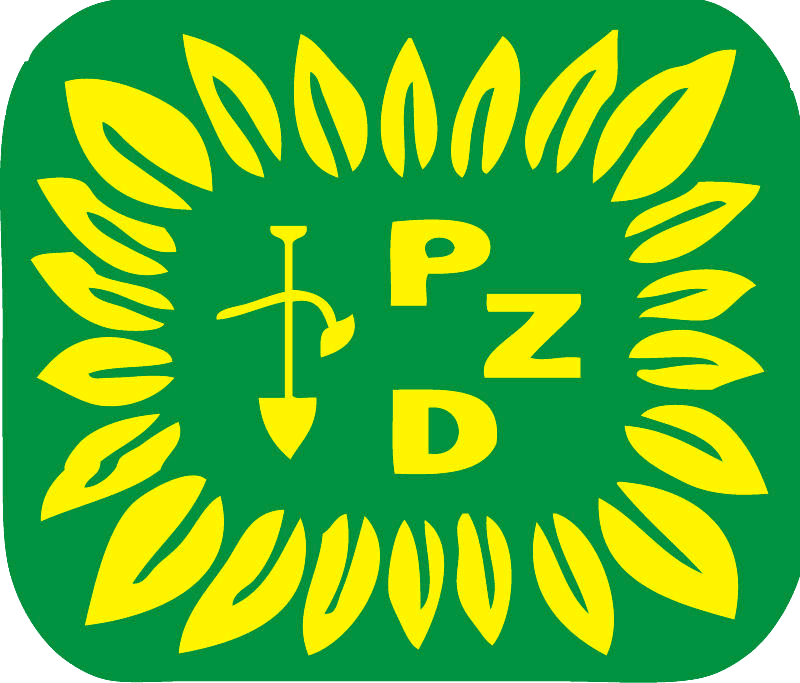 POLSKI ZWIĄZEK DZIAŁKOWCÓWDEKLARACJA  CZŁONKOWSKAPOLSKI ZWIĄZEK DZIAŁKOWCÓWDEKLARACJA  CZŁONKOWSKAPOLSKI ZWIĄZEK DZIAŁKOWCÓWDEKLARACJA  CZŁONKOWSKAPOLSKI ZWIĄZEK DZIAŁKOWCÓWDEKLARACJA  CZŁONKOWSKAPOLSKI ZWIĄZEK DZIAŁKOWCÓWDEKLARACJA  CZŁONKOWSKAPOLSKI ZWIĄZEK DZIAŁKOWCÓWDEKLARACJA  CZŁONKOWSKAPOLSKI ZWIĄZEK DZIAŁKOWCÓWDEKLARACJA  CZŁONKOWSKAPOLSKI ZWIĄZEK DZIAŁKOWCÓWDEKLARACJA  CZŁONKOWSKAPOLSKI ZWIĄZEK DZIAŁKOWCÓWDEKLARACJA  CZŁONKOWSKADane ubiegającego się o członkostwoDane ubiegającego się o członkostwoDane ubiegającego się o członkostwoDane ubiegającego się o członkostwoDane ubiegającego się o członkostwoDane ubiegającego się o członkostwoDane ubiegającego się o członkostwoDane ubiegającego się o członkostwoDane ubiegającego się o członkostwoDane ubiegającego się o członkostwoDane ubiegającego się o członkostwoDane ubiegającego się o członkostwoDane ubiegającego się o członkostwoDane ubiegającego się o członkostwoNazwisko Imię/imionaImię/imionaImię/imionaImię/imiona``````````````Adres zamieszkaniaAdres zamieszkaniaAdres zamieszkaniaAdres zamieszkaniaAdres do korespondencji[jeżeli jest inny niż zamieszkania]Adres do korespondencji[jeżeli jest inny niż zamieszkania]Adres do korespondencji[jeżeli jest inny niż zamieszkania]Adres do korespondencji[jeżeli jest inny niż zamieszkania]Adres e-mail**Adres e-mail**Adres e-mail**Nr telefonu**Nr telefonu**Nr telefonu**PeselPeselPeselDeklaracja ubiegającego się o członkostwoDeklaracja ubiegającego się o członkostwoDeklaracja ubiegającego się o członkostwoDeklaracja ubiegającego się o członkostwoDeklaracja ubiegającego się o członkostwoDeklaracja ubiegającego się o członkostwoDeklaracja ubiegającego się o członkostwoDeklaracja ubiegającego się o członkostwoDeklaracja ubiegającego się o członkostwoDeklaracja ubiegającego się o członkostwoDeklaracja ubiegającego się o członkostwoDeklaracja ubiegającego się o członkostwoDeklaracja ubiegającego się o członkostwoDeklaracja ubiegającego się o członkostwoZwracam się o przyjęcie w poczet członków stowarzyszenia ogrodowego Polski Związek Działkowców z/s w Warszawie. Zobowiązuję się przestrzegać przepisów ustawy z dnia 13 grudnia 2013 r. o rodzinnych ogrodach działkowych, statutu PZD, regulaminu ROD oraz innych przepisów związkowych PZD. Oświadczam, że przysługują mi prawa i obowiązki wynikające z prawa do działki z umowy dzierżawy działkowej (w załączeniu***) - działka nr ……...…. o powierzchni ….....……. m² w Rodzinnym Ogrodzie Działkowym "Na Wójtowej Roli" w Klebarku Małym.Jednocześnie wyrażam zgodę na przetwarzanie moich danych osobowych na potrzeby realizacji celów statutowych PZD zgodnie z ustawą o ochronie danych osobowych.Klebark Mały ...…………                                          …………......……......Miejscowość data                                                                                                        Czytelny podpis**Wyrażam zgodę na zawiadamianie mnie o terminie, miejscu i porządku obrad walnego zebrania członków PZD w ROD za pośrednictwem poczty elektronicznej na podany adres e-mail                                                                                                                                        …………......……......                                    Czytelny podpis Zwracam się o przyjęcie w poczet członków stowarzyszenia ogrodowego Polski Związek Działkowców z/s w Warszawie. Zobowiązuję się przestrzegać przepisów ustawy z dnia 13 grudnia 2013 r. o rodzinnych ogrodach działkowych, statutu PZD, regulaminu ROD oraz innych przepisów związkowych PZD. Oświadczam, że przysługują mi prawa i obowiązki wynikające z prawa do działki z umowy dzierżawy działkowej (w załączeniu***) - działka nr ……...…. o powierzchni ….....……. m² w Rodzinnym Ogrodzie Działkowym "Na Wójtowej Roli" w Klebarku Małym.Jednocześnie wyrażam zgodę na przetwarzanie moich danych osobowych na potrzeby realizacji celów statutowych PZD zgodnie z ustawą o ochronie danych osobowych.Klebark Mały ...…………                                          …………......……......Miejscowość data                                                                                                        Czytelny podpis**Wyrażam zgodę na zawiadamianie mnie o terminie, miejscu i porządku obrad walnego zebrania członków PZD w ROD za pośrednictwem poczty elektronicznej na podany adres e-mail                                                                                                                                        …………......……......                                    Czytelny podpis Zwracam się o przyjęcie w poczet członków stowarzyszenia ogrodowego Polski Związek Działkowców z/s w Warszawie. Zobowiązuję się przestrzegać przepisów ustawy z dnia 13 grudnia 2013 r. o rodzinnych ogrodach działkowych, statutu PZD, regulaminu ROD oraz innych przepisów związkowych PZD. Oświadczam, że przysługują mi prawa i obowiązki wynikające z prawa do działki z umowy dzierżawy działkowej (w załączeniu***) - działka nr ……...…. o powierzchni ….....……. m² w Rodzinnym Ogrodzie Działkowym "Na Wójtowej Roli" w Klebarku Małym.Jednocześnie wyrażam zgodę na przetwarzanie moich danych osobowych na potrzeby realizacji celów statutowych PZD zgodnie z ustawą o ochronie danych osobowych.Klebark Mały ...…………                                          …………......……......Miejscowość data                                                                                                        Czytelny podpis**Wyrażam zgodę na zawiadamianie mnie o terminie, miejscu i porządku obrad walnego zebrania członków PZD w ROD za pośrednictwem poczty elektronicznej na podany adres e-mail                                                                                                                                        …………......……......                                    Czytelny podpis Zwracam się o przyjęcie w poczet członków stowarzyszenia ogrodowego Polski Związek Działkowców z/s w Warszawie. Zobowiązuję się przestrzegać przepisów ustawy z dnia 13 grudnia 2013 r. o rodzinnych ogrodach działkowych, statutu PZD, regulaminu ROD oraz innych przepisów związkowych PZD. Oświadczam, że przysługują mi prawa i obowiązki wynikające z prawa do działki z umowy dzierżawy działkowej (w załączeniu***) - działka nr ……...…. o powierzchni ….....……. m² w Rodzinnym Ogrodzie Działkowym "Na Wójtowej Roli" w Klebarku Małym.Jednocześnie wyrażam zgodę na przetwarzanie moich danych osobowych na potrzeby realizacji celów statutowych PZD zgodnie z ustawą o ochronie danych osobowych.Klebark Mały ...…………                                          …………......……......Miejscowość data                                                                                                        Czytelny podpis**Wyrażam zgodę na zawiadamianie mnie o terminie, miejscu i porządku obrad walnego zebrania członków PZD w ROD za pośrednictwem poczty elektronicznej na podany adres e-mail                                                                                                                                        …………......……......                                    Czytelny podpis Zwracam się o przyjęcie w poczet członków stowarzyszenia ogrodowego Polski Związek Działkowców z/s w Warszawie. Zobowiązuję się przestrzegać przepisów ustawy z dnia 13 grudnia 2013 r. o rodzinnych ogrodach działkowych, statutu PZD, regulaminu ROD oraz innych przepisów związkowych PZD. Oświadczam, że przysługują mi prawa i obowiązki wynikające z prawa do działki z umowy dzierżawy działkowej (w załączeniu***) - działka nr ……...…. o powierzchni ….....……. m² w Rodzinnym Ogrodzie Działkowym "Na Wójtowej Roli" w Klebarku Małym.Jednocześnie wyrażam zgodę na przetwarzanie moich danych osobowych na potrzeby realizacji celów statutowych PZD zgodnie z ustawą o ochronie danych osobowych.Klebark Mały ...…………                                          …………......……......Miejscowość data                                                                                                        Czytelny podpis**Wyrażam zgodę na zawiadamianie mnie o terminie, miejscu i porządku obrad walnego zebrania członków PZD w ROD za pośrednictwem poczty elektronicznej na podany adres e-mail                                                                                                                                        …………......……......                                    Czytelny podpis Zwracam się o przyjęcie w poczet członków stowarzyszenia ogrodowego Polski Związek Działkowców z/s w Warszawie. Zobowiązuję się przestrzegać przepisów ustawy z dnia 13 grudnia 2013 r. o rodzinnych ogrodach działkowych, statutu PZD, regulaminu ROD oraz innych przepisów związkowych PZD. Oświadczam, że przysługują mi prawa i obowiązki wynikające z prawa do działki z umowy dzierżawy działkowej (w załączeniu***) - działka nr ……...…. o powierzchni ….....……. m² w Rodzinnym Ogrodzie Działkowym "Na Wójtowej Roli" w Klebarku Małym.Jednocześnie wyrażam zgodę na przetwarzanie moich danych osobowych na potrzeby realizacji celów statutowych PZD zgodnie z ustawą o ochronie danych osobowych.Klebark Mały ...…………                                          …………......……......Miejscowość data                                                                                                        Czytelny podpis**Wyrażam zgodę na zawiadamianie mnie o terminie, miejscu i porządku obrad walnego zebrania członków PZD w ROD za pośrednictwem poczty elektronicznej na podany adres e-mail                                                                                                                                        …………......……......                                    Czytelny podpis Zwracam się o przyjęcie w poczet członków stowarzyszenia ogrodowego Polski Związek Działkowców z/s w Warszawie. Zobowiązuję się przestrzegać przepisów ustawy z dnia 13 grudnia 2013 r. o rodzinnych ogrodach działkowych, statutu PZD, regulaminu ROD oraz innych przepisów związkowych PZD. Oświadczam, że przysługują mi prawa i obowiązki wynikające z prawa do działki z umowy dzierżawy działkowej (w załączeniu***) - działka nr ……...…. o powierzchni ….....……. m² w Rodzinnym Ogrodzie Działkowym "Na Wójtowej Roli" w Klebarku Małym.Jednocześnie wyrażam zgodę na przetwarzanie moich danych osobowych na potrzeby realizacji celów statutowych PZD zgodnie z ustawą o ochronie danych osobowych.Klebark Mały ...…………                                          …………......……......Miejscowość data                                                                                                        Czytelny podpis**Wyrażam zgodę na zawiadamianie mnie o terminie, miejscu i porządku obrad walnego zebrania członków PZD w ROD za pośrednictwem poczty elektronicznej na podany adres e-mail                                                                                                                                        …………......……......                                    Czytelny podpis Zwracam się o przyjęcie w poczet członków stowarzyszenia ogrodowego Polski Związek Działkowców z/s w Warszawie. Zobowiązuję się przestrzegać przepisów ustawy z dnia 13 grudnia 2013 r. o rodzinnych ogrodach działkowych, statutu PZD, regulaminu ROD oraz innych przepisów związkowych PZD. Oświadczam, że przysługują mi prawa i obowiązki wynikające z prawa do działki z umowy dzierżawy działkowej (w załączeniu***) - działka nr ……...…. o powierzchni ….....……. m² w Rodzinnym Ogrodzie Działkowym "Na Wójtowej Roli" w Klebarku Małym.Jednocześnie wyrażam zgodę na przetwarzanie moich danych osobowych na potrzeby realizacji celów statutowych PZD zgodnie z ustawą o ochronie danych osobowych.Klebark Mały ...…………                                          …………......……......Miejscowość data                                                                                                        Czytelny podpis**Wyrażam zgodę na zawiadamianie mnie o terminie, miejscu i porządku obrad walnego zebrania członków PZD w ROD za pośrednictwem poczty elektronicznej na podany adres e-mail                                                                                                                                        …………......……......                                    Czytelny podpis Zwracam się o przyjęcie w poczet członków stowarzyszenia ogrodowego Polski Związek Działkowców z/s w Warszawie. Zobowiązuję się przestrzegać przepisów ustawy z dnia 13 grudnia 2013 r. o rodzinnych ogrodach działkowych, statutu PZD, regulaminu ROD oraz innych przepisów związkowych PZD. Oświadczam, że przysługują mi prawa i obowiązki wynikające z prawa do działki z umowy dzierżawy działkowej (w załączeniu***) - działka nr ……...…. o powierzchni ….....……. m² w Rodzinnym Ogrodzie Działkowym "Na Wójtowej Roli" w Klebarku Małym.Jednocześnie wyrażam zgodę na przetwarzanie moich danych osobowych na potrzeby realizacji celów statutowych PZD zgodnie z ustawą o ochronie danych osobowych.Klebark Mały ...…………                                          …………......……......Miejscowość data                                                                                                        Czytelny podpis**Wyrażam zgodę na zawiadamianie mnie o terminie, miejscu i porządku obrad walnego zebrania członków PZD w ROD za pośrednictwem poczty elektronicznej na podany adres e-mail                                                                                                                                        …………......……......                                    Czytelny podpis Zwracam się o przyjęcie w poczet członków stowarzyszenia ogrodowego Polski Związek Działkowców z/s w Warszawie. Zobowiązuję się przestrzegać przepisów ustawy z dnia 13 grudnia 2013 r. o rodzinnych ogrodach działkowych, statutu PZD, regulaminu ROD oraz innych przepisów związkowych PZD. Oświadczam, że przysługują mi prawa i obowiązki wynikające z prawa do działki z umowy dzierżawy działkowej (w załączeniu***) - działka nr ……...…. o powierzchni ….....……. m² w Rodzinnym Ogrodzie Działkowym "Na Wójtowej Roli" w Klebarku Małym.Jednocześnie wyrażam zgodę na przetwarzanie moich danych osobowych na potrzeby realizacji celów statutowych PZD zgodnie z ustawą o ochronie danych osobowych.Klebark Mały ...…………                                          …………......……......Miejscowość data                                                                                                        Czytelny podpis**Wyrażam zgodę na zawiadamianie mnie o terminie, miejscu i porządku obrad walnego zebrania członków PZD w ROD za pośrednictwem poczty elektronicznej na podany adres e-mail                                                                                                                                        …………......……......                                    Czytelny podpis Zwracam się o przyjęcie w poczet członków stowarzyszenia ogrodowego Polski Związek Działkowców z/s w Warszawie. Zobowiązuję się przestrzegać przepisów ustawy z dnia 13 grudnia 2013 r. o rodzinnych ogrodach działkowych, statutu PZD, regulaminu ROD oraz innych przepisów związkowych PZD. Oświadczam, że przysługują mi prawa i obowiązki wynikające z prawa do działki z umowy dzierżawy działkowej (w załączeniu***) - działka nr ……...…. o powierzchni ….....……. m² w Rodzinnym Ogrodzie Działkowym "Na Wójtowej Roli" w Klebarku Małym.Jednocześnie wyrażam zgodę na przetwarzanie moich danych osobowych na potrzeby realizacji celów statutowych PZD zgodnie z ustawą o ochronie danych osobowych.Klebark Mały ...…………                                          …………......……......Miejscowość data                                                                                                        Czytelny podpis**Wyrażam zgodę na zawiadamianie mnie o terminie, miejscu i porządku obrad walnego zebrania członków PZD w ROD za pośrednictwem poczty elektronicznej na podany adres e-mail                                                                                                                                        …………......……......                                    Czytelny podpis Zwracam się o przyjęcie w poczet członków stowarzyszenia ogrodowego Polski Związek Działkowców z/s w Warszawie. Zobowiązuję się przestrzegać przepisów ustawy z dnia 13 grudnia 2013 r. o rodzinnych ogrodach działkowych, statutu PZD, regulaminu ROD oraz innych przepisów związkowych PZD. Oświadczam, że przysługują mi prawa i obowiązki wynikające z prawa do działki z umowy dzierżawy działkowej (w załączeniu***) - działka nr ……...…. o powierzchni ….....……. m² w Rodzinnym Ogrodzie Działkowym "Na Wójtowej Roli" w Klebarku Małym.Jednocześnie wyrażam zgodę na przetwarzanie moich danych osobowych na potrzeby realizacji celów statutowych PZD zgodnie z ustawą o ochronie danych osobowych.Klebark Mały ...…………                                          …………......……......Miejscowość data                                                                                                        Czytelny podpis**Wyrażam zgodę na zawiadamianie mnie o terminie, miejscu i porządku obrad walnego zebrania członków PZD w ROD za pośrednictwem poczty elektronicznej na podany adres e-mail                                                                                                                                        …………......……......                                    Czytelny podpis Zwracam się o przyjęcie w poczet członków stowarzyszenia ogrodowego Polski Związek Działkowców z/s w Warszawie. Zobowiązuję się przestrzegać przepisów ustawy z dnia 13 grudnia 2013 r. o rodzinnych ogrodach działkowych, statutu PZD, regulaminu ROD oraz innych przepisów związkowych PZD. Oświadczam, że przysługują mi prawa i obowiązki wynikające z prawa do działki z umowy dzierżawy działkowej (w załączeniu***) - działka nr ……...…. o powierzchni ….....……. m² w Rodzinnym Ogrodzie Działkowym "Na Wójtowej Roli" w Klebarku Małym.Jednocześnie wyrażam zgodę na przetwarzanie moich danych osobowych na potrzeby realizacji celów statutowych PZD zgodnie z ustawą o ochronie danych osobowych.Klebark Mały ...…………                                          …………......……......Miejscowość data                                                                                                        Czytelny podpis**Wyrażam zgodę na zawiadamianie mnie o terminie, miejscu i porządku obrad walnego zebrania członków PZD w ROD za pośrednictwem poczty elektronicznej na podany adres e-mail                                                                                                                                        …………......……......                                    Czytelny podpis Zwracam się o przyjęcie w poczet członków stowarzyszenia ogrodowego Polski Związek Działkowców z/s w Warszawie. Zobowiązuję się przestrzegać przepisów ustawy z dnia 13 grudnia 2013 r. o rodzinnych ogrodach działkowych, statutu PZD, regulaminu ROD oraz innych przepisów związkowych PZD. Oświadczam, że przysługują mi prawa i obowiązki wynikające z prawa do działki z umowy dzierżawy działkowej (w załączeniu***) - działka nr ……...…. o powierzchni ….....……. m² w Rodzinnym Ogrodzie Działkowym "Na Wójtowej Roli" w Klebarku Małym.Jednocześnie wyrażam zgodę na przetwarzanie moich danych osobowych na potrzeby realizacji celów statutowych PZD zgodnie z ustawą o ochronie danych osobowych.Klebark Mały ...…………                                          …………......……......Miejscowość data                                                                                                        Czytelny podpis**Wyrażam zgodę na zawiadamianie mnie o terminie, miejscu i porządku obrad walnego zebrania członków PZD w ROD za pośrednictwem poczty elektronicznej na podany adres e-mail                                                                                                                                        …………......……......                                    Czytelny podpis Adnotacje Zarządu ROD/Okręgowego Zarządu PZD (OZ PZD)Adnotacje Zarządu ROD/Okręgowego Zarządu PZD (OZ PZD)Adnotacje Zarządu ROD/Okręgowego Zarządu PZD (OZ PZD)Adnotacje Zarządu ROD/Okręgowego Zarządu PZD (OZ PZD)Adnotacje Zarządu ROD/Okręgowego Zarządu PZD (OZ PZD)Adnotacje Zarządu ROD/Okręgowego Zarządu PZD (OZ PZD)Adnotacje Zarządu ROD/Okręgowego Zarządu PZD (OZ PZD)Adnotacje Zarządu ROD/Okręgowego Zarządu PZD (OZ PZD)Adnotacje Zarządu ROD/Okręgowego Zarządu PZD (OZ PZD)Adnotacje Zarządu ROD/Okręgowego Zarządu PZD (OZ PZD)Adnotacje Zarządu ROD/Okręgowego Zarządu PZD (OZ PZD)Adnotacje Zarządu ROD/Okręgowego Zarządu PZD (OZ PZD)Adnotacje Zarządu ROD/Okręgowego Zarządu PZD (OZ PZD)Adnotacje Zarządu ROD/Okręgowego Zarządu PZD (OZ PZD)Uchwałą Nr .............................. z dnia ..................................... Zarządu ROD "Na Wójtowej Roli" Klebark Mały 29,  przyjęto w poczet członków PZD Pana/Panią ................................................................................Uchwałą Nr .............................. z dnia ..................................... Zarządu ROD "Na Wójtowej Roli" Klebark Mały 29,  przyjęto w poczet członków PZD Pana/Panią ................................................................................Uchwałą Nr .............................. z dnia ..................................... Zarządu ROD "Na Wójtowej Roli" Klebark Mały 29,  przyjęto w poczet członków PZD Pana/Panią ................................................................................Uchwałą Nr .............................. z dnia ..................................... Zarządu ROD "Na Wójtowej Roli" Klebark Mały 29,  przyjęto w poczet członków PZD Pana/Panią ................................................................................Uchwałą Nr .............................. z dnia ..................................... Zarządu ROD "Na Wójtowej Roli" Klebark Mały 29,  przyjęto w poczet członków PZD Pana/Panią ................................................................................Uchwałą Nr .............................. z dnia ..................................... Zarządu ROD "Na Wójtowej Roli" Klebark Mały 29,  przyjęto w poczet członków PZD Pana/Panią ................................................................................Uchwałą Nr .............................. z dnia ..................................... Zarządu ROD "Na Wójtowej Roli" Klebark Mały 29,  przyjęto w poczet członków PZD Pana/Panią ................................................................................Uchwałą Nr .............................. z dnia ..................................... Zarządu ROD "Na Wójtowej Roli" Klebark Mały 29,  przyjęto w poczet członków PZD Pana/Panią ................................................................................Uchwałą Nr .............................. z dnia ..................................... Zarządu ROD "Na Wójtowej Roli" Klebark Mały 29,  przyjęto w poczet członków PZD Pana/Panią ................................................................................Uchwałą Nr .............................. z dnia ..................................... Zarządu ROD "Na Wójtowej Roli" Klebark Mały 29,  przyjęto w poczet członków PZD Pana/Panią ................................................................................Uchwałą Nr .............................. z dnia ..................................... Zarządu ROD "Na Wójtowej Roli" Klebark Mały 29,  przyjęto w poczet członków PZD Pana/Panią ................................................................................Uchwałą Nr .............................. z dnia ..................................... Zarządu ROD "Na Wójtowej Roli" Klebark Mały 29,  przyjęto w poczet członków PZD Pana/Panią ................................................................................Uchwałą Nr .............................. z dnia ..................................... Zarządu ROD "Na Wójtowej Roli" Klebark Mały 29,  przyjęto w poczet członków PZD Pana/Panią ................................................................................Uchwałą Nr .............................. z dnia ..................................... Zarządu ROD "Na Wójtowej Roli" Klebark Mały 29,  przyjęto w poczet członków PZD Pana/Panią ................................................................................pieczęć Zarządu RODlub Okręgowego Zarządu PZDpieczęć Zarządu RODlub Okręgowego Zarządu PZDpieczęć Zarządu RODlub Okręgowego Zarządu PZDpieczęć Zarządu RODlub Okręgowego Zarządu PZDpieczęć Zarządu RODlub Okręgowego Zarządu PZDpieczęć Zarządu RODlub Okręgowego Zarządu PZDPodpisy i pieczęci imienne  .......................................                                                       ........................................   Członek Zarządu ROD/OZ PZD*                         Prezes (I Wiceprezes*) Zarządu ROD/OZ PZD*Podpisy i pieczęci imienne  .......................................                                                       ........................................   Członek Zarządu ROD/OZ PZD*                         Prezes (I Wiceprezes*) Zarządu ROD/OZ PZD*Podpisy i pieczęci imienne  .......................................                                                       ........................................   Członek Zarządu ROD/OZ PZD*                         Prezes (I Wiceprezes*) Zarządu ROD/OZ PZD*Podpisy i pieczęci imienne  .......................................                                                       ........................................   Członek Zarządu ROD/OZ PZD*                         Prezes (I Wiceprezes*) Zarządu ROD/OZ PZD*Podpisy i pieczęci imienne  .......................................                                                       ........................................   Członek Zarządu ROD/OZ PZD*                         Prezes (I Wiceprezes*) Zarządu ROD/OZ PZD*Podpisy i pieczęci imienne  .......................................                                                       ........................................   Członek Zarządu ROD/OZ PZD*                         Prezes (I Wiceprezes*) Zarządu ROD/OZ PZD*Podpisy i pieczęci imienne  .......................................                                                       ........................................   Członek Zarządu ROD/OZ PZD*                         Prezes (I Wiceprezes*) Zarządu ROD/OZ PZD*Podpisy i pieczęci imienne  .......................................                                                       ........................................   Członek Zarządu ROD/OZ PZD*                         Prezes (I Wiceprezes*) Zarządu ROD/OZ PZD*MiejscowośćMiejscowośćKlebark MałyKlebark MałyKlebark MałyKlebark MałyKlebark MałyKlebark MałyKlebark MałyDataData.....................................................................................................................